ENROLMENT FORM TERM 2 2019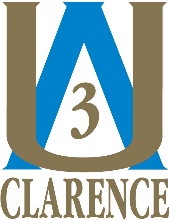 Name 1: ____________________  Name 2: ____________________Phone:   ____________________    Email:   _____________________MONDAY COURSESCODENAME 1NAME 2Session 1	9.30-10.25Session 1	9.30-10.25Session 1	9.30-10.25Session 1	9.30-10.25French for BeginnersM211Britain on Film: the 1950sM212Alice Anderson/Sarah IslandM213Painting (This session is full) 9.30-11.30M214Session 2	10.50-11.50	Session 2	10.50-11.50	Session 2	10.50-11.50	Session 2	10.50-11.50	The WritersM221The Death of Expertise (1st 5 wks)M222Book Club (2nd 5 wks from 22 July)M223Along the Midland HighwayM224Line Dancing – Continuing 1M225Seated Tai ChiM226Session 3	12.00-1.00Session 3	12.00-1.00Session 3	12.00-1.00Session 3	12.00-1.00Exploring Poetry M231KaleidoscopeM232Group DiscussionM233Painting for Beginners 11.30-1.00 M234Continuation Tai ChiM235German ConversationM236Session 4	1.15-2.15Session 4	1.15-2.15Session 4	1.15-2.15Session 4	1.15-2.15Line Dancing – Continuing 2M241WEDNESDAY COURSESCODENAME 1NAME 2Session 1	9.30-10.25Session 1	9.30-10.25Session 1	9.30-10.25Session 1	9.30-10.25Floral Art (1st 5 wks)W211Five Indigenous Trailblazers (2nd 5 wks from 24 July)W212Peace Program cont’dW213Between the RiversW214Chinese PaintingW215Mah JongW216Session 2	10.50-11.50Session 2	10.50-11.50Session 2	10.50-11.50Session 2	10.50-11.50U3A SingalongW221Good and Bad GovernmentW222French ClubW223Drawing for BeginnersW224Tai ChiW225Mah Jong cont’dW226Session 3	12.00-1.00Session 3	12.00-1.00Session 3	12.00-1.00Session 3	12.00-1.00Play ReadingW231Armchair TravelW232The Prison Industrial Complex 2 W233England in the 17th CenturyW234Circle DancingW235Learn to Play ChessW236Session 4	1.15-2.15Session 4	1.15-2.15Session 4	1.15-2.15Session 4	1.15-2.15Line Dancing – Beginners W241